Для более эффективной работы на образовательном сайте ЯКласс необходима регистрация всех Ваших учеников.Рассмотрим первый способ регистрации учащихся на ЯКласс: каждый учащийся регистрируется самостоятельно через форму регистрации на сайте www.yaklass.ru.Как помочь школьнику зарегистрироваться1. Пригласите учащихся на образовательный сайт ЯКласс. Поделитесь ссылкой (электронным адресом) сайта www.yaklass.ru.  2. Помогите учащимся зарегистрироваться.Объясните, что для регистрации необходимо следующее:адрес электронной почты, через который происходит подтверждение регистрации и который является логином для входа на сайт;пароль, который никому не должен сообщаться в целях безопасности;заполнить все поля регистрации;указать роль «Школьник» (эта роль рекомендуется также студентам ссузов — колледжей, техникумов и проч.);правильно ввести имя и фамилию;указать свой пол;правильно выбрать из списка свою школу. Для этого достаточно начать вводить номер и город.При регистрации необходимо правильно найти своё учебное заведение. Добавлять новую школу на сайт школьнику не нужно!Выберите страну ①.Начните вводить населённый пункт и номер своей школы, например «балашиха 27» ②. Как правило, этого достаточно для того, чтобы найти школу. В некоторых случаях нужно дописать «лицей», «гимназия» и т. д.Выберите из списка предложенных школ своё учебное заведение. Наведите на него курсор, и оно подсветится голубым цветом ③.Щёлкните по выбранному учебному заведению левой кнопкой мыши. Учебное заведение добавится в Ваш профиль ④.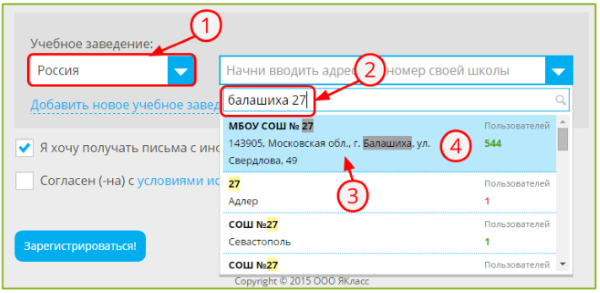 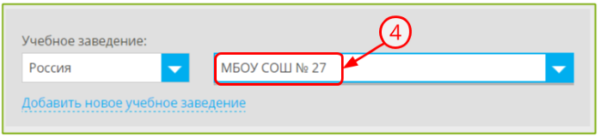 Указать свой класс и букву класса;ознакомиться и согласиться с условиями использования сайта;нажать ;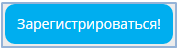 подтвердить регистрацию, пройдя по ссылке, указанной в письме от ЯКласс, которое придёт на адрес электронной почты, указанный при регистрации.Почему регистрация через форму на сайте удобна?Данный способ регистрации учащихся подойдёт Вам в том случае, если Ваш класс НЕ пользуется электронными журналами Дневник.ру, «Школьный портал» Московской области, «Сетевой город. Образование» (Netschool), ЭлЖур или сервисами Microsoft Office 365 для образования. 
 При регистрации через форму на сайте учащийся самостоятельно заполнит все данные о себе, включая образовательную организацию и класс. Если он сделает это правильно и подтвердит свой адрес электронной почты, его регистрация будет наиболее полной, и он сразу же сможет приступить к занятиям на сайте. Такой способ регистрации больше подходит учащимся средней и старшей школы. 
 Если Ваш класс зарегистрирован в одном из вышеперечисленных электронных журналов, то рекомендованный способ регистрации учащихся — это регистрация через электронный журнал. Об этом способе читайте в теоретическом материале «Самостоятельная регистрация школьников на сайте ЯКласс через электронные журналы».Как убедиться, что Вы всё сделали верно? Особенно важно проследить за тем, чтобы учащийся
- верно указал свой адрес электронной почты,
- запомнил и не потерял пароль, 
- нашёл учебное заведение в списке ЯКласс.
 У учащегося должен быть адрес электронной почты, которым он действительно пользуется. Если Вы как педагог являетесь уверенным пользователем электронных технологий, Вы можете помочь ученику завести адрес электронной почты и научиться им пользоваться.
 Если учащийся мало пользуется электронной почтой, он может забыть свой адрес эл. почты или забыть пароль.
 Если у учащегося нет электронной почты, Вы можете попросить его указать электронный адрес родителя. Для этого родитель должен быть достаточно вовлечён в школьную жизнь и знать о том, для чего его ребёнок регистрируется на ЯКласс, а также о том, что на электронную почту могут приходить важные системные письма с сайта и сообщения о домашних работах.
 Некоторым учащимся может понадобиться помощь взрослого при заполнении формы регистрации. 
 Учащийся по ошибке может создать несколько учётных записей на ЯКласс, зарегистрировавшись другими способами. О том, как быстро решить подобную проблему, читайте в дальнейших теоретических материалах данной темы.Обрати внимание!